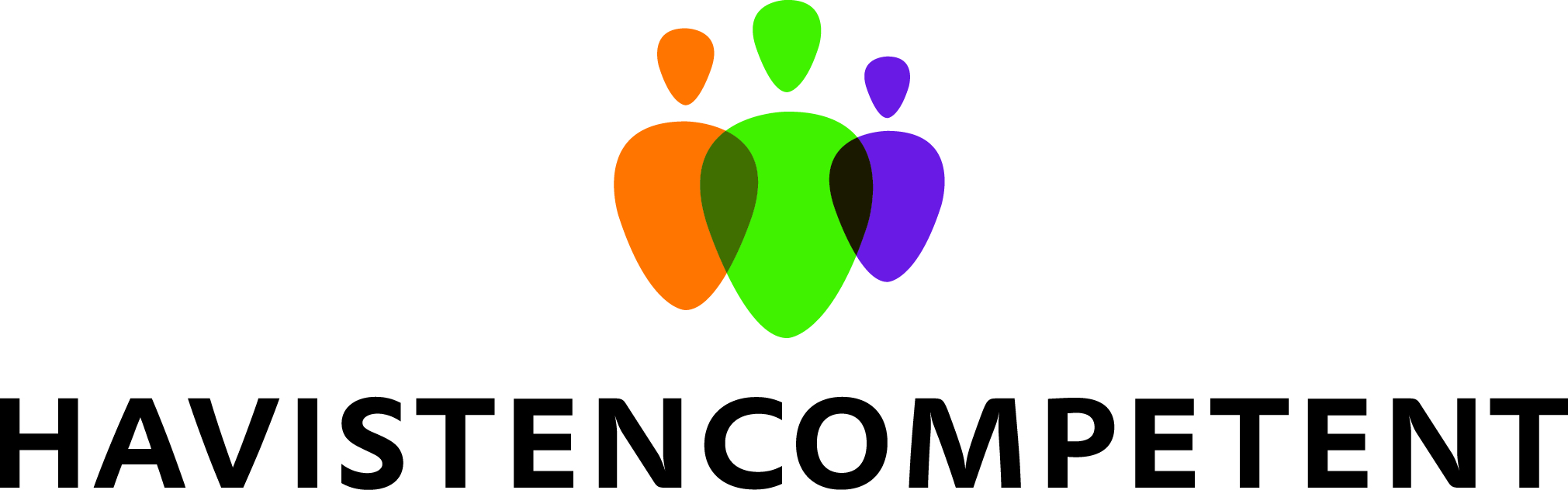 Aanmeldingsformulier Naam: ……………………………………………………………………………… bestuurslid/ directeur*  vanNaam van de school: ……………………………………………………………………………………………………..Brinnummer: ………………………………………………………………………………………………………............HaCo-contactperso(o)n(en) school (met vermelding functie): ………………………………………………………………………………………………...........................................………………………………………………………………………………………………………………………………………..E-mail: ………………………………………………………………………………………………………………………......Telefoon: …………………………………………………………………………………………………………………….....Postadres school: ………………………………………………………………………………………………………......Postcode en plaats: …………………………………………………………………………………………………………Factuuradres (met vermelding van juiste tenaamstelling): ………………………………………………………………………………………………………………………………………..Postcode en plaats: …………………………………………………………………………………………………………Website: ……………………………………………………………………………………………………………………......Banknummer: ………………………………………………………………………………………………….................Nummer Kamer van Koophandel: ……………………………………………………………………………….....Sluit zich aan bij de Stichting Havisten Competent (HaCo) en verklaart kennis genomen te hebben van: het gedachtegoed van de Stichting HaCode statuten van de Stichting HaCode financiële verplichtingen voor aangesloten scholen (zie ommezijde) de kwaliteitsnotitie ten aanzien van de visitatieen deze inhoudelijk te aanvaarden.Verder is hiermee de bereidheid uitgesproken om voldoende faciliteiten aan personeel en leerlingen te verstrekken om de status van HaCo-school recht te doenPlaats: 							Datum: Handtekening:* doorhalen wat niet van toepassing is.Financiële verplichtingenAangesloten scholen verplichten zich om de stichting door middel van een door het bestuur vast te stellen bijdrage financieel te steunen. De jaarlijkse bijdrage voor 2016 is vastgesteld op 2000 euro. De bijdrage wordt per kalenderjaar voldaan. Als scholen zich gedurende het boekjaar aansluiten wordt een bijdrage vastgesteld volgens het model: (jaarlijkse bijdrage/12)x het aantal maanden dat het boekjaar nog duurt.  De verplichting tot betaling van de jaarlijkse bijdrage eindigt eerst met ingang van het boekjaar dat volgt op het boekjaar waarin de school de deelname aan de stichting heeft beëindigd. De beëindiging dient schriftelijk of digitaal te worden gezonden naar het secretariaat van Havisten Competent.Het volledig ingevulde aanmeldingsformulier kunt u samen met de hierna genoemde bijlagen digitaal zenden aan:Ambtelijk secretaris van de Stichting Havisten CompetentEmail: info@havistencompetent.nl Bedoelde bijlagen:Nulmeting aan de hand van zelfevaluatieformulier (A2) uit kwaliteitsnotitieImplementatieplan m.b.t. het opzetten of door ontwikkelen van een leerlijn voor onderwijs aan havo leerlingen dat de aansluiting havo-hbo bevordert en het eigen pedagogisch/didactisch karakter van het havo bevordert.De schoolgidsZonder deze bijlagen kan uw aanmelding niet in behandeling worden genomen.